Table 1: CAMHS Service Data Data Source: MFTTable 2: 2020-21 CAMHS Waiting times (weeks)Data Source: MFTTable 3: 2021-22 CAMHS Waiting times (weeks) Data Source: MFTTable 4: Total CAMHS Salford service capacity (2021-2022)  (Awaiting verification @29.04.22)Data Source: CAMHSEmerge team capacity increased +1.0 WTE B7 in 2021-22Thrive in Education staff include 9 clinical staff, 1 admin and 3 trainees. WTE PIMH team recruited by March 2022 but not yet started in postTable 5a: 42nd Street Service activity updateData Source: 42nd StreetTable 5b: 42nd street Online Referrals 2020/21 and 2021/2022 YTD (April 21 –Dec 2021)Data Source: 42nd StreetTable 6: 42nd Street Core Services - Waiting times (average no. of weeks waited) 2019-20, 2020-21 and 2021-22 YTD (Apr 21 to Dec 21)Data Source: 42nd StreetTable 7: 42nd Street Top 5 presenting needs on mental health & Wellbeing for 2021-22 YTD (Apr 21 to Dec 21) Data Source: 42nd Street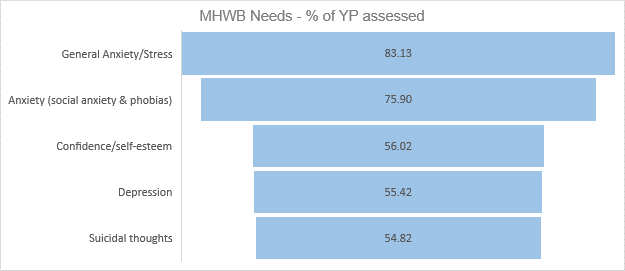 Table 8: 42nd Street Additional presenting issues 2021-22 YTD (Apr 21 to Dec 21) Data Source: 42nd StreetTable 9: Total 42nd Street Salford service capacity (2014-2021) Data Source: 42nd StreetNotes: the above table does not include i) GM funded non Salford specific provision such as GM Safezones staffing, and ii) planned additional staffing for a new GM funded crisis care pilot project in Salford due to start in Spring 2022 (‘the Parachute team’)Table 10:  Integrated Community Response (ICR) Summary - Salford 2020- 21 and 2021-22 YTD ((Apr 21 to Dec 21)Data Source: 42nd StreetTable 11: EDIT/EIT data Data Source: GMMHTable 12: 2020-21 Mental Health - Improve inequitable rates of access to Children & Young People’s Mental Health Services: Cumulative performance *Data Source: MHSDS NHS Digital*Notes: We are awaiting final year published data for 2021-22, which will be added in here when availableTable 13: Salford Community Eating Disorder performance 2019-20 Data Source: MFTTable 14: Gaddum Bereavement Service activity updateData Source: GaddumNote: This service re-launched with additional investment from July 2020Table 15: Gaddum Bereavement Service performance 2020/21 and 2021/22Data Source: GaddumTable 16: KOOTH performance 2020/21 and 2021/22Data Source: Kooth – ZenZones Measures2015/162016/172017/182018/192019/202020/212021/22 Cases open at end of period1,5311,7431,8921,4991,9901,9461,426òReferrals1,6591,8191,7942,1393,1562,5113,148ñ% referrals accepted78%77%77%82%85%90%90%óNew appointments1,4051,2691,4431,3042,954979923òDNA rate (new)13%13%13%15%18%12%4%òFollow-up appointments10,3548,6358,7986,22616,1368,25510,003ñDNA rate14%12%14%13%14%13%6%òCore
(inc. LD+SPOC)LACYJSEmerge (a)Thrive in Education (b)Route 29PIMH (c)Total (d)TBC4.331.03.613.01.02.8TBCMeasure2015-162016-172017-182018-192019-202020-212021-22 YTD (Apr- Dec 21)Referrals212(inc. schools 231)292(inc. schools 304)335(inc. school 338)466(inc. school 615)402(inc. school 485)135307YP offered an initial assessment129(inc. schools 147)179inc. schools 191)144(inc. school 146)265(inc. school 287)247 (inc. school 290)121137YP attending an initial assessment85 (inc. schools 99)131 (inc. schools 143)183(inc. school 198)244(inc. school 265)227
(inc school 286 )136129DNA (sessions)19%(inc. schools 18%)21%(inc. schools 20%)20%(no school data)10%(inc. school 15%)8%
(inc school 10% )3.5%12%Follow on work: no. of unique young people100(inc. schools 127)130(inc. schools 156)317(inc. school 327)292(inc. school 313)396
(inc school  541 )441356DNA (sessions)6%(inc. schools 5%)7%(inc. schools 6%)7% (no school data)9%(inc. school 19%)8%
(inc school 8% )10%8%Other Issues%Home & Social%Bullying18.7Parent/carer mental health10.2Experience of domestic violence7.2Out of education / PRU7.8Threats and harassment6.0Running away / missing from home/care6.6Threats of violence5.4Parent/carer physical health6.0Peer to peer relationship abuse5.4Leaving home due to family4.8Funding sourceSalford Staffing FTESalford Staffing FTESalford Staffing FTESalford Staffing FTESalford Staffing FTESalford Staffing FTESalford Staffing FTENotesNotesCore Service Delivery2017-182018-192019-202020-212021/222022/ 23Recurrent Mainstream CCG Funding (121)1.61.61.61.64.44.4Spilt between Counselling & psychological supportSpilt between Counselling & psychological supportTransformation funding uplift (121)2.42.4This was split between Counselling and Psycho-social support.This was split between Counselling and Psycho-social support.Mainstream CCG Funding (Group work)0.40.40.40.4Stopped funding directly in April 21Stopped funding directly in April 21Non recurrent Increase capacity (121)1.41.4CCG funded in from April 2021CCG funded in from April 2021Salford CCG non- recurrent funding online111.81.8Started April 2021 (previously funded by Salford Innovation and DHSC)Started April 2021 (previously funded by Salford Innovation and DHSC)Sub Total2.02.05.45.47.67.6ICRS-CAMHS transformation funding222222Additional staff started in Sept 2017Additional staff started in Sept 2017DfE Trailblazer/MHiE0.81.62.52.52.5National funding via GMHSCP, funded via Salford contract CCG since September 2020National funding via GMHSCP, funded via Salford contract CCG since September 2020Orthodox Jewish Community0.60.611.21.20.8Originally Salford Innovation moved to Salford CVS in 2018/19Originally Salford Innovation moved to Salford CVS in 2018/19PHE – targeted COVID support funding 2.0Short term funding until May 2022Short term funding until May 2022Sub Total 2.63.44.64.77.75.3TOTAL Salford capacity 4.65.410.010.115.312.92020/212021/22New Referrals5144YP having an assessment3920Assessment sessions10740  YP having ongoing support4737  Ongoing Sessions302275Indicator2015-162016-172017-182018-192019-20 2020-212021-22No. of under 18yr olds referred to EIT/EDIT24383918448618% (Total) referrals16% (150)7% (493)11% (355)9% (211)12% (365)13% (639)3% (577)No. to EIT1322141892814044No. to EDIT111625228410314Reporting Period (2020)StatusNo.Denominator% CumulativeApril Final49054459.0%MayFinal305544514.6%June Final265544519.5%JulyFinal265544524.3%AugustFinal175544527.5%SeptemberFinal300544533.1%OctoberFinal205544536.8%NovemberFinal235544541.1%DecemberFinal170544544.3%JanuaryFinal150544547.0%FebruaryFinal120544549.2%MarchFinal150544552.0%2019-202020-212021-22 YTDEating Disorder Service2019-202020-212021-22 YTDNo. of CYP with ED (urgent cases) referred with a suspected ED that start treatment within 1 week of referral7/77/78/8(Local Target 2017-18 75%)100%100%100%No. of CYP with ED (routine cases) that wait 4 weeks or less from referral to start of treatment29/3044/4444/44(Local Target 2017-18 80%)95%100%100%MeasureQ2 20/21Q3 20/21Q4 20/212020-21Total (9 months)Q1 21/22Q2 21/222021-22 YTDReferrals10101434151833Accepted into service06121861218Booked Sessions01625419793190Sessions attended01520358986175DNA (sessions)0156134Sessions cancelled due to bubble closure000074112020/20212021/20222021/20222021/20222021/20222021/2022TotalQ1Q2Q3Q4TotalTotalNew Registrations4479062124172448448Total Logins2519551330914120530003000Unique Young People47811681142192531531% of YP Returning80%62%49%75%72%62%62%% of logins Out of Office hours (9am-5pm Monday-Friday)60%72%71%70%77%72%72%BAME16%18%23%25%27%23%23%% YP who would recommend Kooth to a friend81%100%100%100%94%99%99%Worker Hours Utilised (counselling messaging and moderation)35011478152170514514